【今日主題】天國的鑰匙講員︰范大陵弟兄經文： 太 16:13~19鑰匙雖是不起眼的小東西，但失去了它卻很麻煩，車子不能開，房子不能進去。聖經提到天國的鑰匙，當彼得被聖靈開啟，認識耶穌是基督，耶穌就賜給他天國的鑰匙(太16:13-19)，有了天國的鑰匙，神的兒女才能進到天國。當我們有了耶穌基督，神就把天國的鑰匙賜給我們，我們可以選擇要平安喜樂，還是憂愁嘆息；要豐盛的生命，還是枯乾的生命。天國並不遠，就在我們的心裡，只要我們願意，時常仰望耶穌，無論在任何的環境中，都可以經歷天國。經文：馬太福音 16:13~1916:13耶穌到了該撒利亞腓立比的境內，就問門徒說：人說我（有古卷沒有我字）人子是誰？16:19我要把天國的鑰匙給你，凡你在地上所捆綁的，在天上也要捆綁；凡你在地上所釋放的，在天上也要釋放。【范大陵會客室：誰來作客】 心靈吉他手簡英材   ˙為神彈唱人生奇妙旅程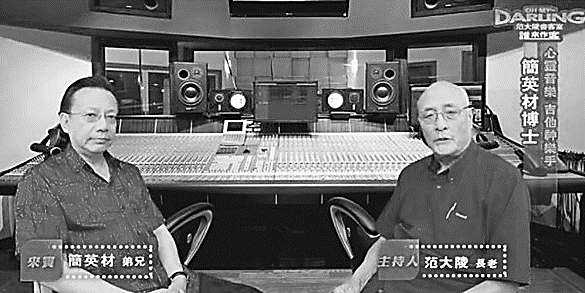 心靈音樂吉他手簡英材博士，在范大陵長老於《論壇報》主持的直播節目【范大陵會客室：誰來作客】中，分享自己唸大學時，立下「天王巨星、名利雙收、光宗耀祖、幸福美滿」的目標。信主後以「讀萬卷書，行萬里路，彈唱萬場，得萬萬人」為人生目標，在18年間去過廿多國家、600間教會，參與一萬場演出、接觸50萬群眾。兩年前，他接任美國「金門神學院」中英研究所所長的他，常以「效法基督、彼此相愛、領袖傳承、廣傳福音」期許自己，也勉勵學生，否則擁有再多學識、多少學位，一切都枉然。生長醫生世家 從小音樂表現突出。父親、祖父和曾祖父都是醫生，他說，上帝奇妙帶領，當醫生是醫治人的身體，但上帝要他藉著音樂來醫治人的靈魂。在母親懷他的時後，就用古典音樂為他「胎教」，他六歲開始拉小提琴，小五、小六就在台北市蓬萊國小擔任樂團首席。1980年代在他在唸大一升大二時，在第一屆全校才藝競賽奪下創作第一名，也賣第一首歌給唱片公司。他在各地演唱，最高紀錄一星期十五場，不論有錢沒錢都讓他非常快樂。當每次演唱完回學校，熱度減退時，他開始思考如果朝這樣的生活繼續走下去到60歲人生高峰，回頭再看他會滿意嗎？他也想搞清楚人生是怎麼回事。1980年暑假，他受邀參加夏令會，沒想到前三天從早到晚他完全聽不懂。到第四天，他被范大陵長老的講道吸引。他記得范長老用五分鐘傳福音，談到上帝用六天創造世界，且在第六天用祂的形像創造人類祖先亞當、夏娃，要他們管理世界。但他們不聽上帝的話，偷吃伊甸園中的果子，讓世界陷入混亂。上帝的救贖計畫，是以祂獨生愛子來到世界上，為人的罪流血捨身，完成救贖。當我們心裡相信、口裡承認，並且願意接受耶穌基督成為我們的救主，我們就與永恆的上帝連結；從此我們過著「天人合一」或「朝聞道，夕死可以」的生活；得著永恆的生命。不是一百、一千年，乃是從肉體生命結束，靈魂永遠到永遠。他知道了自己的生命從哪裡來，也知道要往哪裡結束，更知道耶穌的應許是「更豐盛的生命」。范長老當時也呼召說，「若你認為，這是你一生中最重要的事情，請舉手！」他當場就回應舉手。他記得范長老當時還喝了一口水，說「這水怎麼這麼好喝？除非你也喝一口，才能感受到我的感受！」1980年六月最後一週，他做了生平第一次的禱告說：「若祢真的存在，我要認識祢！」隔天起床，他覺得身上的重擔全都不見。從營地看見萬里的海邊，美麗的日出，彷彿上帝藉由祂創造的一切告訴他，祂才是上帝，直到如今39年。1982年，簡英材在第二屆青年宣道大會，聽到唐崇榮牧師的講道及呼召，要每個人在神面前求上帝帶領自己可以從事的專業。他在禱告時，看見兩幅畫面：一、他在幾百人中唱詩歌，之後他在台上帶領大家唱詩歌；二、他彷彿到了天上，有幾千、幾萬和幾億人在唱詩歌，他又被拉到台上帶領大家一起唱，現場還有管弦樂團。當時他向上帝禱告說，假如這是上帝給他的異象和啟示，這輩子他就要做這件事。他把原來人生目標，改為「讀萬卷書，行萬里路，彈唱萬場，得萬萬人」。簡英材為了透過音樂專業，傳上帝的福音，1988年他進入金門神學院的教會音樂碩士班，除了一般專業的音樂課程，另外加上聖經和神學。並成為第一個以吉他主修的碩士班學生。1998年，簡英材完成博士學位。經過禱告，上帝帶領他們全家回台灣，在亞洲事奉。從1999年到2017年18年，他在台灣，去過廿多國家、600間教會、幾十個宗派，只做三件事：音樂佈道、神學院的教學、成全教會音樂人才的培訓。兩年半前，金門神學院正在尋找中英雙語所所長。在上帝帶領下，順利通過校長、教授團、董事會全數通過，於2017年六月1日就任中英雙語所所長暨領袖塑造教授。為何他的音樂也具有療效？簡英材說，音樂治療不是他的專業，他50歲出第一張專輯《journey》，希望用音樂結合聽覺、視覺藝術，來傳遞生命信息。簡英材引用聖經撒母耳記提到，掃羅在受到惡魔擾亂時，要臣僕為自己找一個善於彈琴的，當大衛拿琴，用手而彈，掃羅便舒暢爽快，惡魔離了他，也常用這話鼓勵學生，如果我們彈不好，聽的人就渾身不舒服。因為上帝是真善美的化身，從事音樂藝術的人一定要彰顯上帝的真善美。因為我們在世上不管多久，終究是客旅，永恆的旅程家在天上，我們要享受與上帝同在的真善美。你們要把握時機，用智慧與外人來往。你們的言談要時常帶著溫和，好像用鹽調味，                 讓你們知道該怎樣應對每一個人。    歌羅西書4:5~6台北基督徒聚會處      第2644期  2020.07.26教會網站：http://www.taipeiassembly.org年度主題：回想˙回轉˙回復--改變你基督徒的壞習慣		主日上午	主日下午 	下週主日上午	下週主日下午	聚會時間：9時45分	2時10分	9時45分	2時10分	司     會：張庭彰弟兄		陳宗賢弟兄	領     詩：卜昭信弟兄  		賴大隨弟兄	弟兄讀書會	司     琴：	俞齊君姊妹 		王清清姊妹	講     員：范大陵弟兄		下週講員：羅煜寰弟兄	本週題目：天國的鑰匙		下週主題：留心行善	本週經文：馬太福音16:13~19	下週經文：提多書3:1-15	上午招待：林寶猜姊妹 王雅麗姊妹	下週招待：林和東弟兄 楊晴智姊妹北市中正區100南海路39號。電話（02）23710952傳真（02）23113751臺北市中正區100南海路39號。電話（02）23710952傳真（02）231137517/30(四)姊妹福音一日遊，前往宜蘭景點。請代禱。集合︰上午8:00~8:30在教會集合後出發，備有早餐。攜帶物品︰輕便衣物，遮陽帽、雨傘、水壺、毛巾、防蚊液等。本週各項聚會今日	09:30	兒童主日學		09:45	主日聚會	范大陵弟兄		09:45	中學生團契		11:00 《擘餅記念主聚會》		11:00 	慕道班	週二 19:30	英文查經班週三	19:30	交通禱告會	陳宗賢弟兄週四	14:30	姊妹福音一日遊週五	19:00	小社青	查經聚會週六	14:00	大專團契	門徒訓練		18:00	社青團契	讀書會2020《台灣基督徒聚會處》聯合退修會主題︰回歸以神為本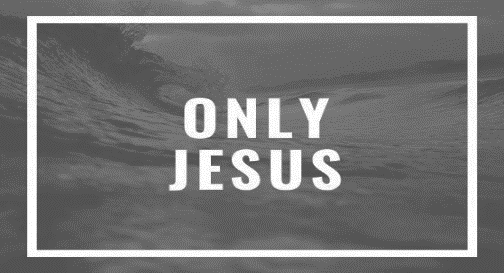 主辦︰惠來里基督徒聚會處講員︰謝國銘弟兄信息︰回歸以神為本的--福音、敬拜、生活、婚姻」四堂時間︰2020年10月9~10 日(五、六)地點︰龍潭渴望會館費用︰共四種方案(請參閱報名單)，本教會參加者，不論房型，每人補助500元交通︰搭乘教會安排遊覽車、或自行開車報名︰8/3前為早鳥價，請至辦公室繳費報名（詳情請參閱報名單-在長椅上）